Өз бетінше өтетін сабақтардың тақырыптық жоспарыС.Ж.АСФЕНДИЯРОВ АТЫНДАҒЫҚАЗАҚ ҰЛТТЫҚ МЕДИЦИНА УНИВЕРСИТЕТІ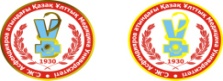 КАЗАХСКИЙ НАЦИОНАЛЬНЫЙ МЕДИЦИНСКИЙ  УНИВЕРСИТЕТ ИМЕНИ  С.Д.АСФЕНДИЯРОВАКЛИНИКАЛЫҚ АНАТОМИЯ ЖӘНЕ ОПЕРАТИВТІК ХИРУРГИЯ КАФЕДРАСЫСӨЖ ТАҚЫРЫП ЖОСПАРЫКЛИНИКАЛЫҚ АНАТОМИЯ ЖӘНЕ ОПЕРАТИВТІК ХИРУРГИЯ КАФЕДРАСЫСӨЖ ТАҚЫРЫП ЖОСПАРЫКЛИНИКАЛЫҚ АНАТОМИЯ ЖӘНЕ ОПЕРАТИВТІК ХИРУРГИЯ КАФЕДРАСЫСӨЖ ТАҚЫРЫП ЖОСПАРЫ№ п/пТақырыпСағат1Бүйректің даму ақауларының қолданбалы маңызы32Несепағар даму ақауларының қолданбалы маңызы33Бүйрекүсті безінің  даму ақауларының  қолданбалы маңызы3Жалпы9 сағат